Звіт Тернопільської загальноосвітньої  школи І-ІІІ ступенів № 26 імені Дмитра Заплітного Реалізація проєкту Шкільного громадського бюджету 2021Назва проєкту:  «Сучасна їдальня ХХІ століття»ПІБ авторів або команди авторів проєкту:  учениця 11 класу Інна СокурМісце реалізації проєкту: їдальня ТЗОШ № 26 імені Дмитра Заплітного Мета проєкту – оновлення та модернізація шкільної їдальніВартість проєкту:  75 000,00 грн.Закуплено:стіл для шкільної їдальні  ХАТОР-М ДУЕТ квадратний – 38 шт.;стілець для шкільної їдальні Ніка – 152 шт. (по 38 шт. - червоного, зеленого, синього, жовтого кольорів).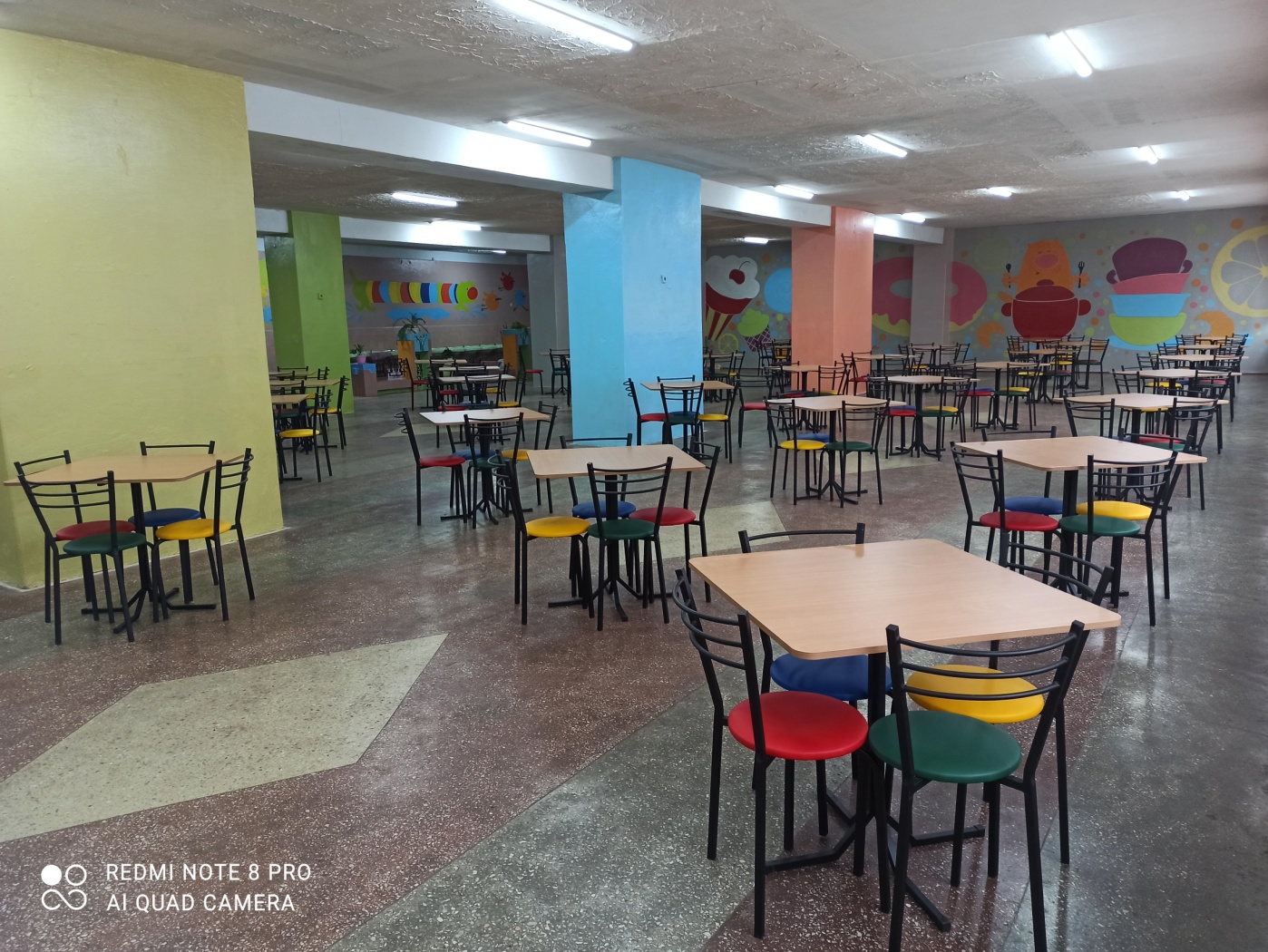 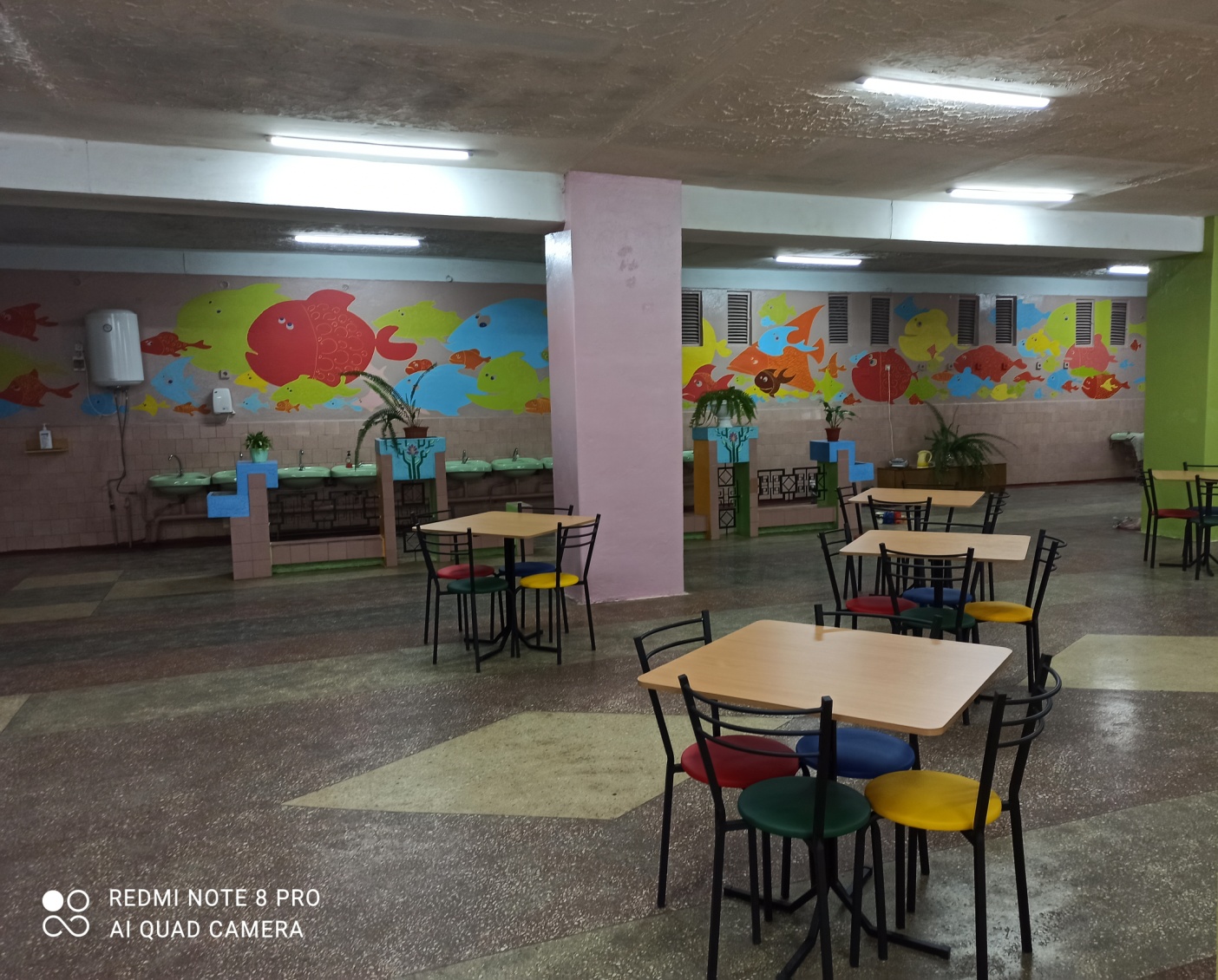 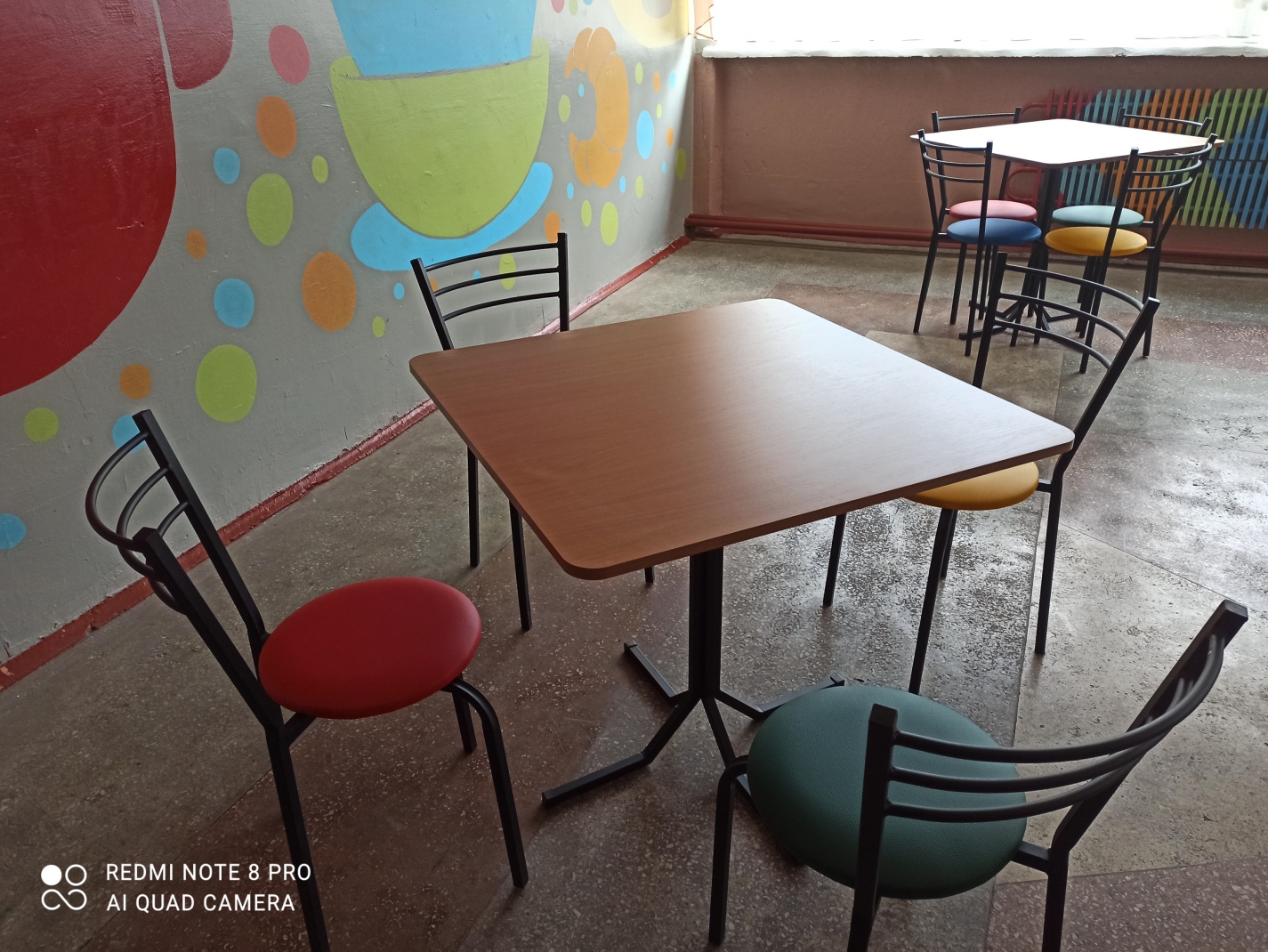 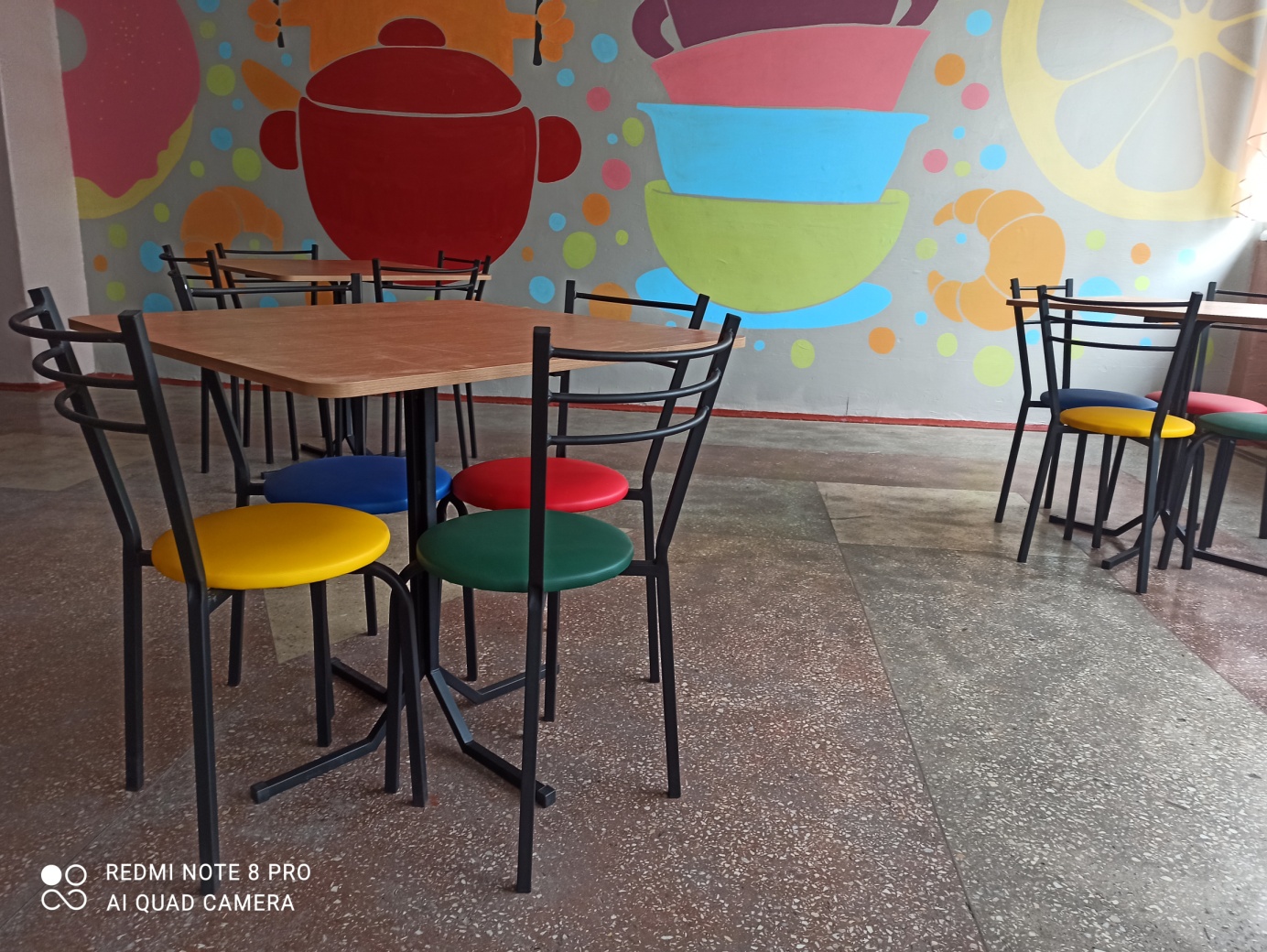 